СРАВНИТЕЛЬНАЯ ОЦЕНКА СОРТОВ ЯРОВОЙ ТВЁРДОЙ ПШЕНИЦЫ ЗА 2020-2021 ГГ.В условиях лесостепи Красноярского края мы сравнивали сорта твёрдой яровой пшеницы омской (Омская степная и Омский коралл) и алтайской (Оазис, Памяти Янченко, Солнечная 573, Шукшинка) селекции. Полевые исследования проводились в 2020-2021 гг. на полях конкурсного сортоиспытания Уярского государственного сортоиспытательного участка в рамках госсортоиспытания. Почва опытного участка представлена чернозёмом выщелоченным. Предшественник – пар чёрный. Обработка почвы осуществлялась согласно общепринятым рекомендациям для данной зоны. Опыты закладывались в четырёхкратной повторности, учётная площадь делянок – 25 м2, размещение – методом рендомизации внутри повторений. Закладка опытов и наблюдения на них проводились в соответствии с методикой государственного сортоиспытания в типичные для Красноярского края сроки (15-20 мая). Норма высева – 4,0 млн. всх. зёрен/га. Посев осуществлялся сеялкой селекционного типа Винтерштайгер, а уборка – селекционным комбайном Сампо-500. Анализ полученных результатов осуществлялся с помощью компьютерной программы MS «Excel».Вносились удобрения: куриный помёт (50 т/га) вносился в сухом виде. Из минеральных удобрений вносились: аммиачная селитра (44 кг/га) и двойной суперфосфат (52 кг/га). Кроме того, проводилась борьба с вредителями и болезнями пшеницы. Комплекс мероприятий состоял из предпосевного протравливания семян, опрыскивания посевов от корневых, листовых и колосовых болезней, а также – от различных вредителей сельскохозяйственных культур.Засушливым стал период «2-я декада мая – 1-я декада сентября» в 2021 г., а в 2020 г. – избыточное.РезультатыВсе 2 года перспективный сорт Шукшинка превосходил проверенный временем сорт Омская степная, который до появления Шукшинки был самым урожайным сортом. В среднем за 2 года Шукшинка превзошла по урожайности Омскую степную на 9,95 ц/га. Их урожайность составила 64,45 и 54,50 ц/га, соответственно (табл. 1). При этом, масса 1000 зёрен у этих сортов одна из самых маленьких (45,80-49,10 г). Натура ближе к средней (789,00 и 792,50 г/л соответственно).Таблица 1 - Урожайность, масса 1000 зёрен, натураВегетационный период сортов твёрдой пшеницы находится в диапазоне 84,50-89,00 суток. Самыми раннеспелыми являются Омская степная и Солнечная 573 (по 84,50 суток). Перспективная Шукшинка расположилась следом за ними – 86,50 суток. Сорта, устойчивые к полеганию, не выявлены. Наиболее устойчивыми себя показывают сорта Солнечная 573 и Шукшинка (3,05 и 2,90 балла). Самыми короткостебельными сортами являются Омская степная и Шукшинка (91,50 и 93,50 см) (табл. 2).Таблица 2 – Вегетационные показателиТакже нами определялась устойчивость к вредителям и болезням сортов. На самом деле устойчивость к вредителям – признак менее выраженный, чем устойчивость к болезням. К стеблевой блошке самые устойчивые сорта – Оазис, Омский коралл и Солнечная 573 (по 2,50 %). Зато перспективный сорт Шукшинка показал себя самым не устойчивым к данному представителю категории внутристеблевых вредителей (6,50 %). К шведской мухе наибольшей устойчивостью обладают Омский коралл и Шукшинка (1,50-2,50 %). Полосатая хлебная блошка, в отличие от внутристеблевых вредителей посещает посевы не каждый год. Так, в 2020 году её не было, а в 2021 году она посетила опытные посевы. В результате Солнечная 573 и Шукшинка имеют лучшую устойчивость к данному вредителю (по 4,00 %) (табл. 3).Таблица 3 – Энтомологические показателиК сортам с наибольшей устойчивостью к корневым гнилям относятся сорта Оазис, Омский коралл, Солнечная 573 (6,00-7,50 %). К фузариозу колоса наиболее устойчивы сорта Памяти Янченко, Солнечная 573, Шукшинка (2,00-2,50 %). К септориозу (листовой вариант болезни) наибольшей устойчивостью обладают Оазис, Памяти Янченко, Омский коралл (5,00-6,50 %) (табл. 4).Таблица 4 – Фитопатологические показателиТаким образом, по результатам сортоиспытания сортов твёрдой яровой пшеницы можно сказать, что неполегающих сортов твёрдой пшеницы нет. Наиболее урожайные сорта Шукшинка и Омская степная созревают первыми или вторыми в группе, согласно периоду вегетации, являясь, к тому же, самыми низкорослыми. Кроме того, эти 2 сорта не являются самыми устойчивыми к стеблевой блошке, а Омская степная – к остальным вредителям, а также из болезней оба сорта – к корневым гнилям, а Омская степная – к фузариозу колоса и септориозу на листьях. В то же время Оазис, входящий в число наиболее устойчивых к вредителям и болезням сортов, а также наиболее позднеспелых сортов, является одним из самых низкоурожайных сортов. Следовательно, даже слабоустойчивый к вредителям и болезням сорт может быть одним из наиболее урожайных сортов. Новый перспективный сорт Шукшинка один из таких.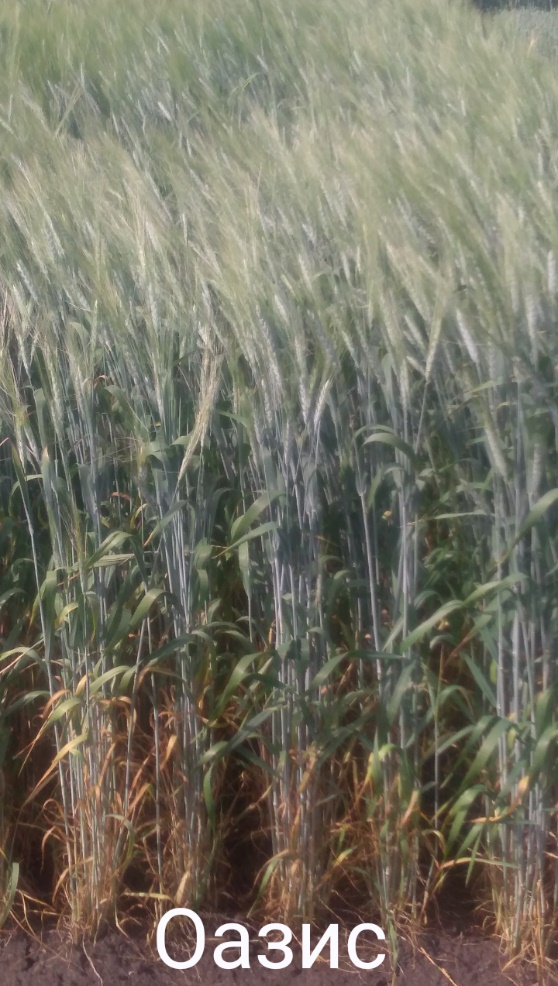 Фото 1 – Сорт Оазис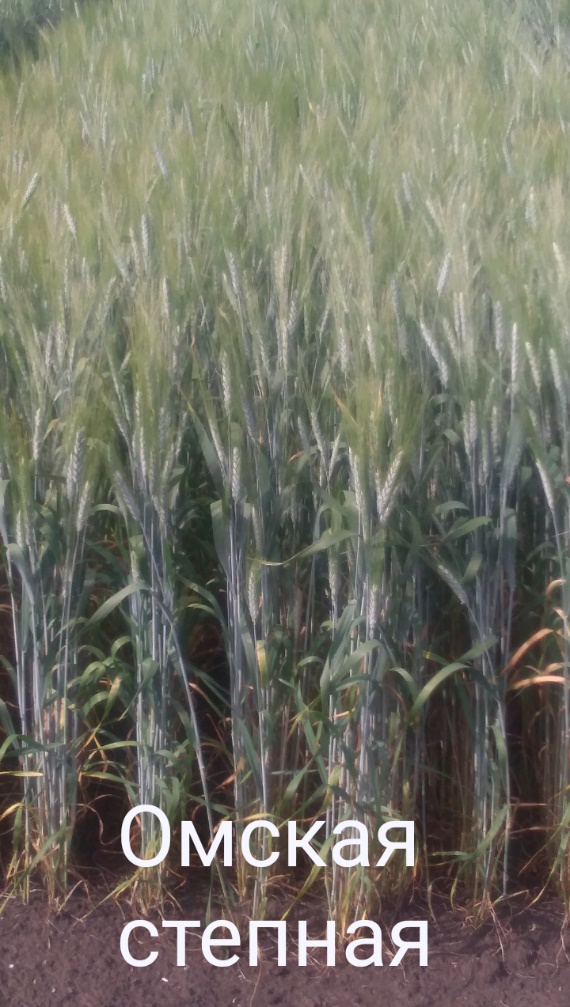 Фото 2 – Сорт Омская степная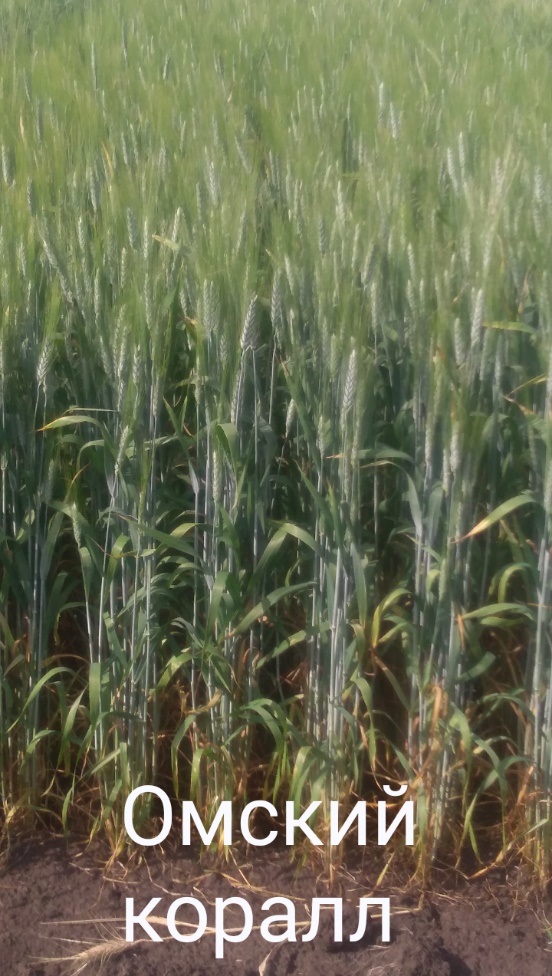 Фото 3 – Сорт Омский коралл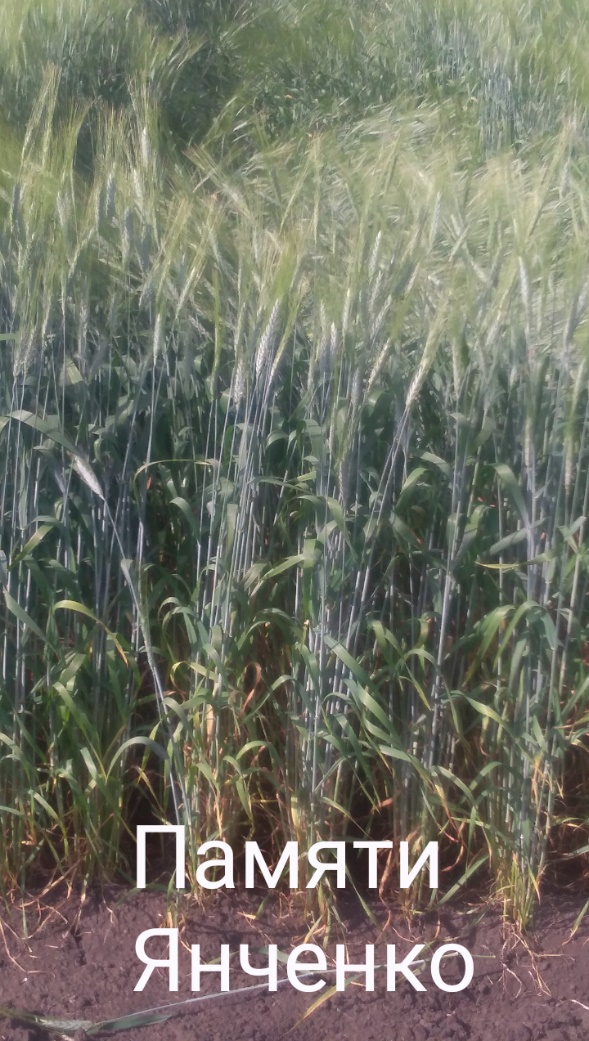 Фото 4 – Сорт Памяти Янченко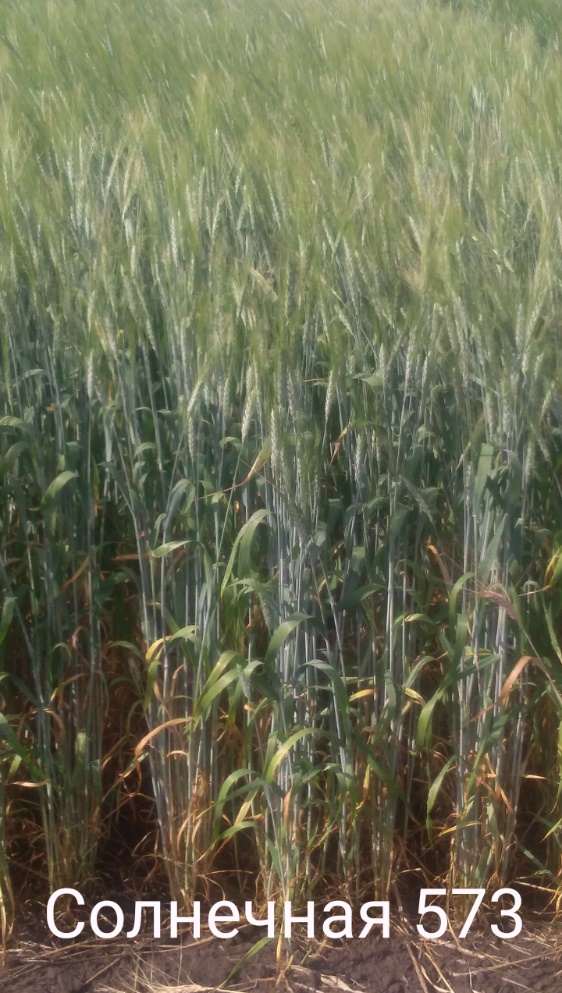 Фото 5 – Сорт Солнечная 573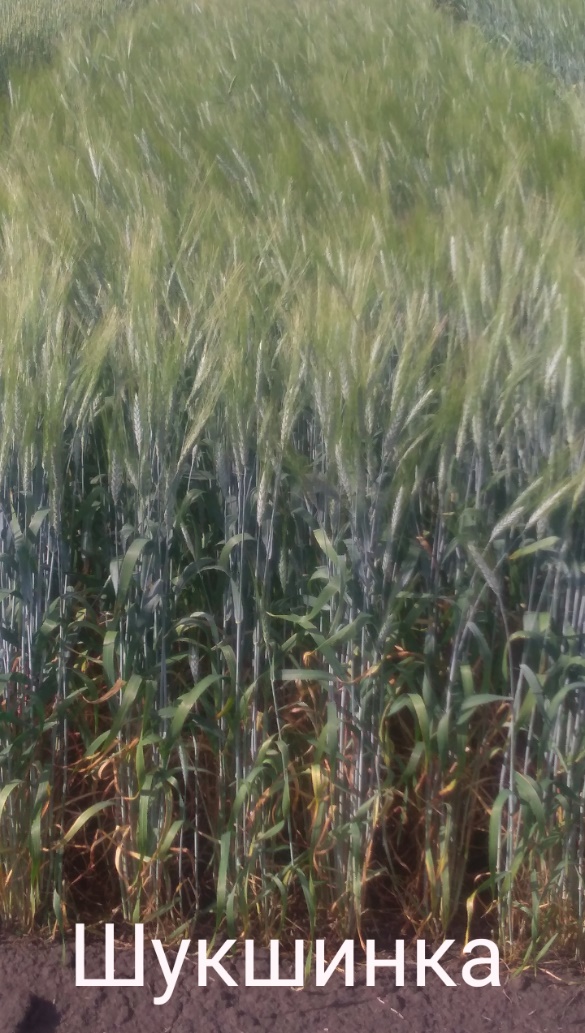 Фото 6 – Сорт ШукшинкаСортУрожайность, ц/гаУрожайность, ц/гаУрожайность, ц/гаМасса 1000 зёрен, гМасса 1000 зёрен, гМасса 1000 зёрен, гНатура, г/лНатура, г/лНатура, г/лСорт20202021средняя20202021средняя20202021средняяОазис (ст)54,727,741,2061,353,357,30774788781,00Омская степная55,553,554,5046,145,545,80773812792,50Омский коралл50,329,840,0551,143,147,10776783779,50Памяти Янченко56,845,150,9553,047,950,45774811792,50Солнечная 57356,745,751,2055,248,952,05798814806,00Шукшинка72,856,164,4551,846,449,10785793789,00СортПериод вегетации, сутПериод вегетации, сутПериод вегетации, сутУстойчивость к полеганию, баллУстойчивость к полеганию, баллУстойчивость к полеганию, баллВысота растений, смВысота растений, смВысота растений, смСорт20202021средняя20202021средняя20202021средняяОазис (ст)869289,002,82,02,4010998103,50Омская степная818884,502,82,82,80909391,50Омский коралл859188,002,32,02,151019598,00Памяти Янченко818985,003,02,02,50105103104,00Солнечная 573818884,503,32,83,05119102110,50Шукшинка829186,503,02,82,90949393,50СортСтеблевая блошка, %Стеблевая блошка, %Стеблевая блошка, %Шведская муха, %Шведская муха, %Шведская муха, %Полосатая хлебная блошка, %Полосатая хлебная блошка, %Полосатая хлебная блошка, %Сорт20202021средняя20202021средняя20202021средняяОазис (ст)052,50804,000105,00Омская степная904,50333,0002010,00Омский коралл232,50031,500105,00Памяти Янченко523,50703,500105,00Солнечная 573052,50534,00084,00Шукшинка856,50322,50084,00СортКорневые гнили, %Корневые гнили, %Корневые гнили, %Фузариоз колоса, %Фузариоз колоса, %Фузариоз колоса, %Септориоз листовой, %Септориоз листовой, %Септориоз листовой, %Сорт20202021средняя20202021средняя20202021средняяОазис (ст)576,00613,50645,00Омская степная61711,50714,001068,00Омский коралл3117,00714,00766,50Памяти Янченко111111,00312,00846,00Солнечная 5735107,50312,00867,00Шукшинка1189,50412,50957,00